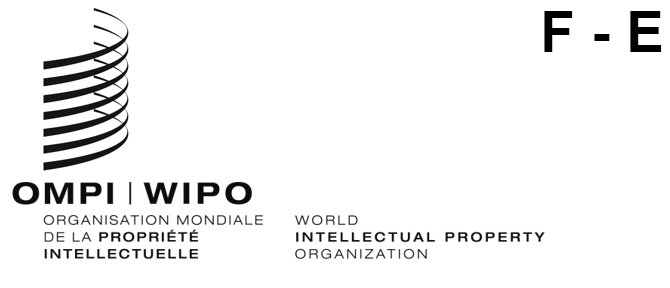 SCCR/42/INF/2 Prov. 2ORIGINAL: Français / ENGLISHdate: 12 mai 2022 / may 12, 2022Comité permanent du droit d’auteur et des droits connexesQuarante-deuxième sessionGenève, 9 – 13 mai 2022Standing Committee on Copyright and Related Rights	Forty-Second SessionGeneva, May 9 to 13, 2022dEUXiÈme liste PROVISOIRE DES PARTICIPANTS /SECOND PROVISIONAL LIST OF PARTICIPANTS établie par le Secrétariatprepared by the SecretariatAFRIQUE DU SUD/SOUTH AFRICANompumelelo MOHOHLWANE (Ms.), Deputy Director, Department of Basic Education, PretoriaMeshendri PADAYACHY (Ms.), Deputy Director Intellectual Property Law and Policy, Policy and Legislation, Trade and Industry, PretoriaKadi David PETJE (Mr.), Senior Manager, Copyright Office, PretoriaMandla NKABENI (Mr.), First Secretary, Permanent Mission, GenevaALGÉRIE/ALGERIALazhar SOUALEM (M.), ambassadeur, représentant permanent, Mission permanente, GenèveNacira AIYACHIA (Mme), directrice général, Office national des droits d’auteur et droits voisins (ONDA), Ministère de la culture, AlgerAli CHABANE (M.), directeur, clientèle et du réseau, Office national des droits d’auteur et droits voisins (ONDA), Ministère de la culture, AlgerMohamed BAKIR (M.), premier secrétaire, Mission permanente, GenèveALLEMAGNE/GERMANYThomas EWERT (Mr.), Legal Officer, Copyright Unit, Ministry of Justice, BerlinSophie NEUMANN (Ms.), Legal Officer, Copyright Unit, Ministry of Justice, BerlinFlorian PRIEMEL (Mr.), Research Fellow, University of Cologne, CologneJan TECHERT, (Mr.), Counsellor, Permanent Mission, GenevaANGOLATeresa CASSOLA (Ms.), Deputy General Director, National Service for Copyrights and Related Rights Ministry of Culture, Tourism and Environment, LuandaGiovanny MAIATO (Mr.), Deputy General Director, Service for Copyrights and Related Rights Ministry of Culture, Tourism and Environment, LuandaCrelsia AGRIA (Ms.), Chief of the Technical Assistance Department, National Service for Copyrights and Related Rights Ministry of Culture, Tourism and Environment, LuandaHorys XAVIER (Mr.), Third Secretary, Directorate of Multilateral Affairs, Ministry of Foreign Affairs, LuandaARABIE SAOUDITE/SAUDI ARABIAHesham ALARIFI (Mr.), Executive Director, Intellectual Property Policy, Intellectual Property Office, RiyadhAlhanoof ALDEBASI (Ms.), Executive Director, Copyright Department, Intellectual Property Office, RiyadhSaad ALASIM (Mr.), Head, Legislative and Regulations Department, Legal Department, Intellectual Property Office, RiyadhAhmed ASIRI (Mr.), Head, Artistic and Literary Department, Copyright Department, Intellectual Property Office, RiyadhAlhanouf ALOWAYRIDHI (Ms.), Artistic and Literary Copyright Examiner, Copyright Department, Intellectual Property, RiyadhARGENTINE/ARGENTINAMariana MARTÍNEZ (Sra.), Directora, Dirección Nacional del Derecho de Autor, Ministerio de Justicia y Derechos Humanos, Buenos AiresWalter WAISMAN (Sr.), Director, Dirección Nacional del Derecho de Autor, Ministerio de Justicia y Derechos Humanos, Buenos AiresMariana GIOVACHINI (Sra.), Asesora, Dirección Nacional del Derecho de Autor, Buenos AiresNadia SOCOLOFF (Sra.), Primero Secretario, Dirección Nacional de Asuntos Comerciales Multilaterales, Ministerio de Relaciones Exteriores, Comercio Internacional y Culto, Buenos AiresBetina Carla FABBIETTI (Sra.), Segunda Secretario, Misión Permanente, GinebraAUSTRALIE/AUSTRALIASteven ZORZI (Mr.), Director, Copyright, Trade and Government Section, Department of Infrastructure, Transport, Regional Development and Communications, CanberraAmber O’SHEA (Ms.), Senior Policy Officer, Copyright, Trade and Government Section, Department of Infrastructure, Transport, Regional Development and Communications, CanberraMason INTERLANDI (Mr.), Second Secretary, Permanent Mission, GenevaAUTRICHE/AUSTRIAChristian AUINGER (Mr.), Legal Officer , Civil Law Section, Copyright Unit, Federal Ministry of Justice, ViennaVerena STRASSER (Ms.), Legal Officer., Copyright Unit, Civil Law Department, Federal Ministry of Justice, ViennaAZERBAÏDJAN/AZERBAIJANNadira BADALBAYLI (Ms.), Head of the Department, Registration of Copyright Law Objects and Legal Expertise, Intellectual Property Agency, BakuNatiq ISAYEV (Mr.), Chief of Staff, Intellectual Property Agency, BakuBÉLARUS/BELARUSKaterina YANTIKOVA (Ms.), Head, Division of Copyright and Related Rights Legislation, Legal and Human Resources Department, National Center of Intellectual Property, MinskDmitry DOROSHEVICH (Mr.), Counsellor, Permanent Mission, GenevaBELGIQUE/BELGIUM Martina DI RIDOLFO (Mme), agent de programme, Santé et sécurité au travail et numérisation, BrusselsBELIZEKoreen FLOWERS (Ms.), Deputy Registrar, Belize Intellectual Property Office (BELIPO), Attorney General’s Ministry, BelmopanBOLIVIE (ÉTAT PLURINATIONAL DE)/BOLIVIA (PLURINATIONAL STATE OF)Maira MACDONAL (Sra.), Representante Permanente, Misión Permanente, GinebraMariana NARVAEZ (Sra.), Primer Secretario, Misión Permanente, GinebraBOSNIE-HERZÉGOVINE/BOSNIA AND HERZEGOVINAManda GALIĆ (Ms.), Expert Assistant, Copyright, Department on Copyright and Related Rights, Institute for Intellectual Property of Bosnia and Herzegovina, MostarBRÉSIL/BRAZILThiago OLIVEIRA (Mr.), Copyright Officer, Copyright and Intellectual Property National Office, Ministry of Tourism, BrasiliaAndré JAFET BEVILACQUA (Mr.), Counselor, Permanent Mission to the World Trade Organization (WTO), Permanent Mission, GenevaJoao Ernesto CHRISTOFOLO (Mr.), Counselor, Permanent Mission, GenevaFlávia Elias TRIGUEIRO (Ms.), Permanent Mission, GenevaSergio REIS (Mr.), Specialist, Administrative Council for Economic Defense, BrasiliaSarah DE ANDRADE RIBEIRO VENITES (Ms.), Second Secretary, Permanent Mission, GenevaLaís TAMANINI (Ms.), Second Secretary, Permanent Mission, GenevaBURKINA FASOMireille SOUGOURI (Mme), attachée, Mission permanente, Genève CAMBODGE/CAMBODIAPrasith SUON (Mr.), Counsellor, Permanent Mission, GenevaCAMEROUN/CAMEROONThéophile Olivier BOSSE (M.), deuxième conseiller, Mission permanente, GenèveFranklin PONKA SEUKAM (M.), spécialiste, Institutions spécialisées, Coopération décentralisée, Ministère des relations extérieures, YaoundéYvanna ELA AYANG (Mme), stagiaire, Mission permanente, GenèveOlivia-Joyce ETOUNDI (Mme), stagiaire, Mission permanente, GenèveCANADAOwen RIPLEY (Mr.), Associate Assistant Deputy Minister, Department of Canadian Heritage, GatineauSamuel GENEROUX (Mr.), Senior Policy Analyst, International Copyright, Canadian Heritage, GatineauDaniel WHALEN (Mr.), Senior Policy Advisor, Copyright and Trademark Policy Directorate, Innovation, Science and Economic Development Canada, OttawaJamie ORR (Ms.), Policy Analyst, Canadian Heritage, OttawaCHILI/CHILEPablo LATORRE (Sr.), Asesor, Legal División de Propiedad Intelectual, Subsecretaria de Relaciones Económicas Internacionales (SUBREI), Santiago de ChileMartin CORREA (Sr.), Consejero, Misión Permanente ante la Organización Mundial del Comercio (OMC), GinebraCHINE/CHINAZHAO Xiuling (Ms.), Deputy Director General, Copyright Department, National Copyright Administration of China (NCAC), BeijingHU Ping (Ms.), Director, International Affairs Division, Copyright Department, National Copyright Administration of China (NCAC), BeijingSHEN Yajie (Ms.), Director, Legal Division, Policy and Legal Department, National Copyright Administration of China (NCAC), BeijingYAN Bo (Mr.), Director, Copyright Center, Business Operations Office, Media Group (CMG), BeijingZHANG Wenlong (Mr.), Senior Program Officer, International Affairs Division, Copyright Department, National Copyright Administration of China (NCAC), BeijingYANG Zhilun (Mr.), Minister Counselor, Permanent Mission, Permanent Mission, GenevaZHENG Xu (Mr.), First Secretary, Permanent Mission, GenevaHE Xiang (Mr.), Third Secretary, Permanent Mission, GenevaCOLOMBIE/COLOMBIAEdwin ROBLES CHAPARRO (Sr.), Director General, Dirección General, Dirección Nacional de Derecho de Autor de Colombia, Bogotá, D.C.Julián David RIÁTIGA IBÁÑEZ (Sr.), Subdirector, Subdirección de Capacitación, Investigación y Desarrollo, Dirección Nacional de Derecho de Autor de Colombia, Bogotá, D.C.CONGOGérard ONDONGO (M.), conseiller, Mission permanente, GenèveCOSTA RICAGabriela MURILLO DURAN (Sra.), Coordinadora de la Asesoría Legal, Registro de Propiedad Intelectual, Ministerio de Justicia, San JoséCÔTE D’IVOIREKouadio ADJOUMANI (M.), ambassadeur, représentant permanent, Mission permanente, Genève Etienne KINDIA (M.), représentant permanent adjoint, Mission permanente, GenèveGuillaume GONAT (M.), conseiller, Mission permanente, GenèveCUBALibia OLIVER (Sra.), Experta, Misión Permanente, GinebraDJIBOUTIKadra AHMED HASSAN (Ms.), ambassadeur extraordinaire et plénipotentiaire, Représentante permanente, Mission permanente, GenèveOubah MOUSSA AHMED (Mme), conseiller, Mission permanente, GenèveÉGYPTE/EGYPTAhmed Ibrahim MOHAMED (Mr.), First Secretary, Permanent Mission, GenevaEL SALVADORCarlos Arturo SOTO GARCIA (Sr.), Asesor Jurídico, Registro de la Propiedad Intelectual, Centro Nacional de Registros, San SalvadorChristian AMAYA (Sr.), Coordinador, Innovación Productiva, Economía de El Salvador, San SalvadorAndrea GRASSO (Sra.), Analista, Innovación y Competitividad, Economía de El Salvador, San SalvadorBryan AYALA (Sr.), Técnico en innovación y competitividad, Dirección de innovación y competitividad, Ministerio de Economía, San SalvadorCoralia OSEGUEDA (Sra.), Consejera, Misión Permanente, GinebraÉMIRATS ARABES UNIS/UNITED ARAB EMIRATESHamad AL MUTAIRI (Mr.), Director of Archives, Archives, Abu DhabiKarine GHAZZAOUI (Ms.), Lawyer and Legal Researcher, Emirates Reprographic Rights Management Association (ERRA), Sharjah, Majd ALSHEHHI (Ms.), Director, Collective management, SharjahFawzi ALJABERI (Ms.), Consultant, Trademarks and Intellectual Work, Ministry of Economy, Abu DhabiShaima AL-AKEL (Ms.), International Organizations Executive, Permanent Mission to the World Trade Organization (WTO), GenevaAbdelsalam AL ALI (Mr.), Director, Permanent Mission, GenevaÉQUATEUR/ECUADORKarín DEL ROCÍO JARAMILLO OCHOA (Sra.), Directora Nacional, Dirección Nacional de Derechos de Autor, Servicio Nacional de Derechos Intelectuales, QuitoAna Carina FELIX LÓPEZ (Sra.), Delegada del Director, Nacional de Derecho de Autor y Derechos Conexos, Dirección Nacional de Derechos de Autor, Servicio Nacional de Derechos Intelectuales, QuitoEsteban MACHUCA MORENO (Sr.), Delegado de Relaciones Internacionales, Relaciones Internacionales, Servicio Nacional De Derechos Intelectuales, RiobambaLigia Fanny UTITIAJ ANKUASH (Sra.), Tercer Secretario, Misión Permanente, GinebraESPAGNE/SPAINAdriana MOSCOSO DEL PRADO HERNÁNDEZ (Sra.), Directora General de Industrias Culturales, Propiedad Intelectual y Cooperación, Ministerio de Cultura y Deporte, MadridNatalia GONZALEZ-ALBERTO RODRIGUEZ (Sra.), Subdirectora Adjunta, Propiedad Intelectual, Subdirección General de Propiedad Intelectual, Ministerio de Cultura y Deporte de España, MadridCarlos GUERVÓS MAÍLLO (Sr.), Subdirector General de Propiedad Intelectual, Secretaría General de Cultura, Ministerio de Cultura y Deporte, MadridLara CHAGUACEDA BERMÚDEZ (Sra.), Vocal Asesora, Dirección General de Industrias Culturales y Cooperación, Ministerio de Cultura y Deporte, MadridRaúl MALDONADO ZAFRA (Sr.), Vocal Asesor, Subdirección General de Propiedad Intelectual, Ministerio de Cultura y Deporte, MadridJavier SORIA QUINTANA (Sr.), Consejero, Misión Permanente, GinebraESTONIE/ESTONIABrigita RÄSTAS (Ms.), Adviser, Legislative Policy, Ministry of Justice, TallinnCady RIVERA (Ms.), Head, Intellectual Property Law Department, Patent Office, TallinnJaana PIILPÄRK (Ms.), Attachée, Permanent Mission, GenevaÉTATS-UNIS D’AMÉRIQUE/UNITED STATES OF AMERICAMichael SHAPIRO (Mr.), Senior Counsel, United States Patent and Trademark Office, Alexandria, VirginiaMolly STECH (Ms.), Attorney Advisor, Office of Policy and International Affairs, United States Patent and Trademark Office, Alexandria, VirginiaKimberley ISBELL (Ms.), Deputy Director of Policy and International Affairs, Office of Policy and International Affairs, U.S. Copyright Office, WashingtonNancy WEISS (Ms.), General Counsel, Institute of Museum and Library Services, Washington, D.C.Andrew PEGUES (Mr.), Senior Counsel, International Bureau, Federal Communications Commission, Washington, D.C.Brian YEH (Mr.), Attorney-Advisor, Office of Policy and International Affairs, United States Patent and Trademark Office, United States Department of Commerce, Alexandria, VirginiaMarina LAMM (Ms.), Intellectual Property Attaché, Permanent Mission, GenevaYasmine FULENA (Ms.), Intellectual Property Advisor, Multilateral Economic and Political Affairs, Permanent Mission, Geneva Emily TEDESCO (Ms.), Foreign Affairs Officer, Bureau of Economic and Business Affairs, Department of State, Colorado SpringsFÉDÉRATION DE RUSSIE/RUSSIAN FEDERATIONEvgeniia KOROBENKOVA (Ms.), Adviser, Multilateral Cooperation Division, Federal Service for Intellectual Property - Rospatent, MoscowMaria RYAZANOVA (Ms.), First Secretary, Permanent Mission, GenevaFIDJI/FIJIPriscilla Lilly SINGH (Ms.), Senior Legal Officer, Attorney General’s Office, SuvaFINLANDE/FINLANDAnna VUOPALA (Ms.), Government Counsellor, Copyright and Audiovisual Policy, Education and Culture, HelsinkiJukka LIEDES (Mr.), Special Adviser to the Government, HelsinkiLiisa SAVOLAINEN (Ms.), Deputy Director, National Library of Finland, HelsinkiVilma PELTONEN (Ms.), First Secretary, Permanent Mission, GenevaFRANCEAnne LE MORVAN (Mme), chef de bureau, Service des affaires juridiques et internationales, Ministère de la culture, ParisHugues GHENASSIA DE FERRAN (M.), sous directeur, affaires juridiques, Ministère de la culture, ParisAlice GUERINOT (Mme), rédactrice, Bureau de la propriété intellectuelle, Direction de la diplomatie économique, Ministère de l’europe et des affaires étrangères, ParisCarole BREMEERSCH (Mme), conseillère, Propriété intellectuelle, économie et développement, Mission permanente, GenèveJosette HERESON (Mme), conseillère politique, Mission permanente, GenèveGÉORGIE/GEORGIAIrakli KASRADZE (Mr.), Acting Head, Legal Department, National Intellectual Property Center of Georgia, Sakpatenti, TbilisiGHANACynthia ATTUQUAYEFIO (Ms.), Minister-Counsellor, Permanent Mission, GenevaErnest ABOAGYE (Mr.), Intern, Permanent Mission, GenevaGRÈCE/GREECEEvangelia VAGENA (Ms.), Director, Hellenic Copyright Organization (HCO), Ministry of Culture and Sports, AthensMaria-Daphne PAPADOPOULOU (Ms.), Head of the Legal Department, Legal Department, Hellenic Copyright Organization, AthensGUATEMALASilvia Leticia GARCIÁ HERNÁNDEZ (Sra.), Encargada, Departamento de Derecho de Autor y Derechos Conexos, Registro de la Propiedad Intelectual de Guatemala, Ministerio de Economía, GuatemalaFlor Maria GARCÍA DIAZ (Sra.), Consejera, Misión Permanente, Ginebra HONDURASAngel Reniery PERDOMO CANO (Sr.), Jefe de Sistemas, Oficina de Derecho de Autor y Derechos, Instituto de la Propiedad, TegucigalpaCarlos HERNANDEZ (Sr.), Primero Secretario, Misión Permanente, GinebraHONGRIE/HUNGARYPeter MUNKACSI (Mr.), Senior Adviser, Department for Competition and Intellectual Property, Ministry of Justice, BudapestFlora Anna GUBICZ (Ms.), Legal Officer, International Copyright Section, Hungarian Intellectual Property Office, BudapestPeter LABODY (Mr.), Vice-President, Legal Affairs, Copyright Department, Hungarian Intellectual Property Office, BudapestÎLES MARSHALL/MARSHALL ISLANDS Pathma KRISHNAN (Ms.), Regional Coordinator Asia Pacific Department, MajuroINDE/INDIAUnnat PANDIT (Mr.), Controller General, Patents, Designs and Trade Marks, Department for Promotion of Industry and Internal Trade, Ministry of Commerce and Industry, MumbaiVarnika) BAINS (Ms.), Manager, Department for Promotion of Industry and Internal Trade (DPIIT), Ministry of Commerce and Industry, New DelhiKaran THAPAR (Mr.), Director, Department for Promotion of Industry and Internal Trade, Ministry of Commerce and Industry, Ministry of Commerce and Industry, New DelhiBikram NATH (Mr.), Deputy Director, Department for Promotion of Industry and Internal Trade, Ministry of Commerce and Industry, New DelhiPrithpal Kaur SIDHU (Ms.), Deputy Registrar, Copyright Office, Department for Promotion of Industry and Internal Trade, Ministry of Commerce and Industry, New DelhiHemant KHOSLA (Mr.), Copyright Officer, Department for Promotion of Industry and Internal Trade, Ministry of Commerce and Industry, New Delhi Charu SINGH (Ms.), Advisor, Department for Promotion of Industry and Internal Trade, Ministry of Commerce and Industry, New DelhiKajol ANDLEY (Ms.), Assistant Manager, Department for Promotion of Industry and Internal Trade, Ministry of Commerce and Industry, New DelhiINDONÉSIE/INDONESIAAgung DAMARSASONGKO (Mr.), Deputy Director, Legal Services Division, Directorate of Copyright and Industrial Design, Directorate General of Intellectual Property, Ministry of Foreign Affairs of the Republic of Indonesia, JakartaFajar SULAEMAN (Mr.), Deputy Director, Foreign Cooperation, Directorate General of Intellectual Property, Ministry of Law and Human Rights, JakartaIrni YUSLIANTI (Ms.), Sub-Coordinator, International Organization Cooperation, Directorate General of Intellectual Property, Ministry of Law and Human Rights, JakartaReyhan Savero PRADIETYA (Mr.), Trade Dispute Settlement and Intellectual Property Officer, Directorate of Trade, Commodity, and Intellectual Property, Ministry of Foreign Affairs of the Republic of Indonesia, JakartaErry Wahyu PRASETYO (Mr.), Trade Disputes Settlements and Intellectual Property Officer, Directorate of Trade, Commodities and Intellectual Property, Ministry of Foreign Affairs, Jakarta Otto GANI (Mr.), First Secretary, Political Section, Permanent Mission, GeneveIRAN (RÉPUBLIQUE ISLAMIQUE D’)/IRAN (ISLAMIC REPUBLIC OF)Bahareh GHANOON (Ms.), Legal Officer, Legal Department, Ministry of Foreign Affairs, TehranShima POURMOHAMADI-MAHOUNAKI (Ms.), Expert, Intellectual Property General Office, TehranPapi ZEINAB (Ms.), Expert, Ministry of Justice, TehranBahram HEIDARI (Mr.), Counsellor, Permanent Mission, GenevaIRAQHind KHALEEL (Ms.), Director, Copyright and Related Rights, Ministry of Culture, BaghdadIRLANDE/IRELANDDeborah BROWNE (Ms.), Higher Executive Officer, Intellectual Property Unit, Department of Enterprise, Trade and Employment, DublinBreda MILLEA (Ms.), Executive Officer, Intellectual Property Unit, Department of Enterprise, Trade and Employment, DublinCaroline SAVAGE (Ms.), Assistant Principal, Intellectual Property Unit, Department of Enterprise, Trade and Employment, DublinISRAËL/ISRAELHoward POLINER (Mr.), Head, Intellectual Property Department, Ministry of Justice, JerusalemNitzan ARNY (Mr.), Counselor, Permanent Mission, GenevaITALIE/ITALYVittorio RAGONESI (M.), Expert, Copyright, Ministry of Culture, RomeTiziana VECCHIO (Ms.), Attaché, Permanent Mission, GenevaJAMAÏQUE/JAMAICACheryl SPENCER (Ms.), Ambassador, Permanent Representative, Permanent Mission, GenevaRashaun WATSON (Mr.), First Secretary, Permanent Mission of Jamaica, GenevaJAPON/JAPANTsunashige SHIROTORI (Mr.), Director, Office for International Copyrights, Copyright Division, Agency for Cultural Affairs, TokyoTakafumi SUZUKI (Mr.), Deputy Director, Intellectual Property Affairs Division, Ministry of Foreign Affairs, TokyoShinichi HASEGAWA (Mr.), Senior Specialist for International Copyrights, Office for International Copyright, Copyright Division, Agency for Cultural Affairs, TokyoKosuke TERASAKA (Mr.), First Secretary, Permanent Mission of Japan to the International Organizations in Geneva, GenevaKAZAKHSTANYermek ALTYNBEKOV (Mr.), Director, Department of Intellectual Property Rights, Ministry of Justice, Nur-SultanKENYAEdward SIGEI (Mr.), Executive Director, Kenya Copyright Board (KECOBO), NairobiGrace NYONGESA (Ms.), National Chairperson, University Academic Staff Union (UASU), NairobiDennis MUHAMBE (Mr.), Counselor, Permanent Mission, GenevaHezekiel OIRA (Mr.), Professor, School of Law, NairobiKIRGHIZISTAN/KYRGYZSTANIslambek MOIDINOV (Mr.), First Deputy Director, State Agency of Intellectual Property and Innovation, Cabinet of Ministers (Kyrgyzpatent), BishkekKOWEÏT/KUWAITAbdulaziz TAQI (Mr.), Commercial Attaché, Permanent Mission, GenevaLESOTHOWencislas Makhetha MONYANE (Mr.), Registrar, Registrar General’s Office, Ministry of Justice and Law, MaseruMmari MOKOMA (Mr.), Counselor, Permanent Mission, GenevaLITUANIE/LITHUANIAŽivilė PLYČIURAITYTĖ-PLYČIŪTĖ (Ms.), Adviser, Media and Copyright Policy Group, Ministry of Culture, VilniusRasa SVETIKAITE (Ms.), Justice and Intellectual Property Attaché, Permanent Mission, GenevaLUXEMBOURGChristiane DALEIDEN DISTEFANO (Mme), représentante permanente adjointe, Mission permanente, GenèveMALAISIE/MALAYSIAMohd Syaufiq BIN ABDUL LATIF (Mr.), Assistant Director, Copyright Division, Intellectual Property Corporation of Malaysia, Kuala LumpurMohamad Rahimi BIN ARAFPIN (Mr.), Legal Officer, Legal Department, Intellectual Property Corporation of Malaysia (MyIPO), Kuala LumpurMawar Hartini MD MAZLAN (Ms.), Assistant Director, Intellectual Property Corporation of Malaysia, Copyright Division, Ministry of Domestic Trade and Consumer Affairs, Kuala LumpurDhiya DURANI ZULKEFLEY (Ms.), Assistant Director, Policy and International Affairs Division, Intellectual Property Corporation of Malaysia (MyIPO) Ministry of Domestic Trade and Consumer Affairs, Kuala LumpurNur Azureen Mohd PISTA (Ms.), First Secretary, Permanent Mission, GenevaMALAWIDora Susan MAKWINJA (Ms.), Copyright Administrator, Copyright Office, Ministry of Tourism, Culture and Wildlife, LilongweMAROC/MOROCCODalal MHAMDI ALAOUI (Mme), directrice par intérim, Bureau marocain du droit d’auteur (BMDA), Ministère de la jeunesse, RabatMounir EL JIRARI (M.), chef, Département de la communication, Ministère de la jeunesse, de la culture et de la communication, RabatMiriam RAGALA (Mme), conseiller, Mission permanente, GenèveMEXIQUE/MEXICOJorge FERNANDO FUENTES NAVARRO (Sr.), Director General Adjunto, Secretaria de Infraestructura, Comunicaciones y Transportes, Ciudad de MéxicoAdriana DIAZ (Sr.), Director General Adjunto, Secretaria de Infraestructura, Comunicaciones y Transportes, Ciudad de MéxicoHéctor HERNÁNDEZ GUERRERO (Sr.), Director, Divisional de Protección a la Propiedad Intelectual, Instituto Mexicano de la Propiedad Industrial (IMPI), Ciudad de MéxicoMarco Antonio MORALES MONTES (Sr.), Director Jurídico, Dirección Jurídica, Oficina de Derecho de Autor, Ciudad de MéxicoJuan Miguel RUIZ PEREZ (Sr.), Director, Protección Contra la Violación del Derecho de Autor, (INDAUTOR), MéxicoAdriana ORTIZ (Sra.), Directora, Secretaria de Infraestructura, Comunicaciones y Transportes, Ciudad de MéxicoEunice HERRERA CUADRA (Sra.), Subdirectora Divisional de Negociaciones y Legislación Internacional, Dirección Divisional de Relaciones Internacionales, Instituto Mexicano de la Propiedad Industrial (IMPI), Ciudad de MéxicoArturo MERINO GARCÍA (Sr.), Subdirector de Infracciones Administrativas en Materia de Comercio, Dirección Divisional de Protección a la Propiedad Intelectual, Instituto Mexicano de la Propiedad Industrial (IMPI), Ciudad de MéxicoJazmín de María NIETO RUIZ (Sra.), Subdirectora de Infracciones, Instituto Nacional del Derecho de Autor, Ciudad de MéxicoLuis Ivan CIPRES LOPEZ (Sr.), Subdirector, Divisional de Prevención a la Competencia Desleal, Propiedad Intelectual, Instituto Mexicano de la Propiedad Industrial (IMPI), Ciudad de MéxicoGenaro HERNANDEZ (Sr.), Abogada, Ciudad de MéxicoClaudia Lizbeth LANOS ARGÜELLO (Sra.), Abogada, Directora Legal, Oficina de Transferencia de Tecnología, Universidad Nacional Autónoma, Ciudad de MéxicoRene LUJA ARANA (Sr.), Jefe, Departamento de Control de Procedimiento, Ciudad de MéxicoManuel GUERRA (Sr.), Profesor Legal, Ciudad de MéxicoGilberto TIRADO LÓPEZ (Sr.), Especialista en Propiedad Industrial, Dirección Divisional de Relaciones Internacionales, Instituto Mexicano de la Propiedad Industrial (IMPI), Ciudad de MéxicoRicardo SÁNCHEZ (Sr.), Comité de Derechos de Autor, Ciudad de MéxicoJessica SOLANO HERNANDEZ (Sra.), Coordinadora de Profesionales en Análisis y Dictaminarían, Dirección de Protección, Instituto Nacional Del Derecho de Autor, Ciudad De MéxicoMaría del Pilar ESCOBAR BAUTISTA (Sra.), Consejera, Misión Permanente, GinebraMOZAMBIQUEIvan GASPAR BONDE (Mr.), Director General, National Institute of Culture and Creative Industries Ministry of Culture and Tourism, MaputoNÉPAL/NEPALHom PRASAD LUITEL (Mr.), Joint Secretary, Ministry of Culture, Tourism and Civil Aviation, Singha Durbar, KathmanduUttam SHAHI (Mr.), Counsellor, Permanent Mission, GenevaAmar RAI (Mr.), Second Secretary, Permanent Mission, GenevaNICARAGUAClaudia Mercedes PÉREZ LÓPEZ (Sra.), Ministra Consejera, Misión Permanente, GinebraNIGERFadji KATIELLA (Mme), directrice générale, Bureau nigérien du droit d’auteur (BNDA), Ministère de la culture, du tourisme et de l’artisanat, NiameyNIGÉRIA/NIGERIAJohn ASEIN (M.), Director-General, Office of the Director-General, Nigerian Copyright Commission, AbujaMichael AKPAN (M.), Director, Nigerian Copyright Academy, Nigerian Copyright Commission, AbujaAkindeji AREMU (M.), First Secretary, Permanent Mission, GenevaOMANMansoura Mahmood SAID AL KHUSAIBI (Mr.), Intellectual Property Researcher, National Office for Intellectual Property, Ministry of Commerce and Industry and Investment Promotion, MuscatOUGANDA/UGANDAVincent KATUTSI (Mr.), Director, Intellectual Property, Intellectual Property, Uganda Registration Services Bureau, KampalaAbudu Sallam WAISWA (Mr.), Head, Legal Affairs, Uganda Communications Commission, KampalaAllan Mugarura Allan NDAGIJE (Mr.), Third Secretary, Permanent Mission, GenevaPAKISTANMuhammad Salman Khalid CHAUDHARY (Mr.), Second Secretary, Permanent, GenevaPANAMA Krizia Denisse MATTHEWS BARAHONA (Sra.), Representante Permanente Adjunta, Misión Permanente ante la Organización Mundial del Comercio (OMC), GinebraPARAGUAYVeronica BOGARIN CLOSS (Sra.), Primera Secretaria, Misión Permanente, GinebraWalter CHAMORRO (Sr.), Segunda Secretario, Misión Permanente, GinebraPÉROU/PERUFausto VIENRICH ENRIQUEZ (Sr.), Director, Dirección de Derecho de Autor, LimaAlejandro Kiyoshi MATSUNO REMIGIO (Sr.), Especialista Legal, Dirección de Negociaciones Económicas Internacionales, Ministerio de Relaciones Exteriores, LimaAlison Anabella URQUIZO OLAZABAL (Sra.), Segunda Secretario, Misión Permanente, GinebraPHILIPPINESEmerson CUYO (Mr.), Director, Bureau of Copyright and Related Rights, Intellectual Property Office of the Philippines, Taguig CityJeremy BAYARAS (Mr.), Attorney, Division Chief, Bureau of Copyright and Related Rights, Intellectual Property Office, Taguig CityFelipe CARINO (Mr.), Minister, Permanent Mission, GenevaMichelle ESPIRITU (Ms.), Assistant and Attaché, Permanent Mission, GenevaPOLOGNE/POLAND Elżbieta BALCEROWSKA (Ms.), Chief Expert, European and International Copyright Law, Copyright and Film Department, Ministry of Culture and National Heritage, WarsawDariusz GRZYWACZEWSKI (Mr.), Junior Business Development Manager, Business Development, WarsawAgnieszka HARDEJ-JANUSZEK (Ms.), First Counsellor, Permanent Mission, GenevaPORTUGALMário MARTINS DA CRUZ (Mr.), Legal advisor, Department of Legal Advice and Litigation,  Cultural Strategy, Planning and Assessment Bureau, Ministry of Culture, LisboaAna Filipa MARTINS FERREIRA (Ms.), Legal advisor, Department of Legal Advice and Litigation, Cultural Strategy, Planning and Assessment Bureau, Ministry of Culture, LisboaFrancisco SARAIVA (Mr.), Minister Counsellor, Permanent Mission, GenevaQATARKassem FAKHROO (Mr.), Commercial Attaché, Permanent Mission, GenevaRÉPUBLIQUE DE CORÉE/REPUBLIC OF KOREALEE Yoojin (Ms.), Deputy Director, Cultural Trade and Cooperation Division, Copyright Bureau, Ministry of Culture, Sports and Tourism, SejongCHOI Seunghun (Mr.), Judge, Administrative Court, SeoulLYU Junghee (Ms.), Assistant Director, Cultural Trade and Cooperation Division, Copyright Bureau, Ministry of Culture, Sports and Tourism, SejongLEE Jintae (Mr.), Director, Copyright Trade and Industry Team, Korea Copyright Commission, JinjuPARK Jiwon (Ms.), Research Associate, Copyright Trade and Industry Team, Korea Copyright Commission, JinjuLEE Jinyong (Mr.), First Secretary, Permanent Mission, GenèveRÉPUBLIQUE DE MOLDOVA/REPUBLIC OF MOLDOVARodica POPESCU (Ms.), Head, Department, Copyright Department, State Agency on Intellectual Property, ChisinauPatricia BONDARESCO (Ms.), Principal Consultant, Copyright Department, State Agency on Intellectual Property, ChisinauRÉPUBLIQUE DÉMOCRATIQUE POPULAIRE LAO/LAO PEOPLE’S DEMOCRATIC REPUBLICVilomphone PHIMPHISARN (Mr.), Deputy Director, Copyright Division, Department of Intellectual Property, VientianeRÉPUBLIQUE DOMINICAINE/DOMINICAN REPUBLICJosé Rubén GONELL COSME (Sr.), Director General, Oficina Nacional de Derechos de Autor (ONDA), Ministerio de Industria, Comercio y Mipymes, Santo DomingoElizabeth TOLENTINO (Sra.), Directora de Planificación y Desarrollo, Oficina Nacional de Derecho de Autor, Santo DomingoAdria RODRÍGUEZ DURÁN (Sra.), Asistente Ejecutiva de la Dirección General, Oficina Nacional de Derecho de Autor, Ministerio de Industria, Comercio y Mipymes, Santo DomingoCesar HERRERA DIAZ (Sr.), Consejero, Misión Permanente, GinebraRÉPUBLIQUE POPULAIRE DÉMOCRATIQUE DE CORÉE/DEMOCRATIC PEOPLE’S REPUBLIC OF KOREAJONG Myong Hak (Mr.), Counsellor, Permanent Mission, GenevaRÉPUBLIQUE TCHÈQUE/CZECH REPUBLICAdéla FALADOVÁ (Ms.), Deputy Director, Copyright Department, Ministry of Culture, PragueKateřina DLABOLOVÁ (Ms.), Lawyer, International, Industrial Property Office, PraguePetr FIALA (Mr.), Third Secretary, Permanent Mission, GenevaRÉPUBLIQUE-UNIE DE TANZANIE/UNITED REPUBLIC OF TANZANIAPhilemon KILAKA (Mr.), Principal Copyright Officer, Copyright Society of Tanzania (COSOTA), Ministry of Culture Arts and Sports, Dar es SalaamGeorge NGOLWE (Mr.), Trade Officer, Permanent Mission, GenevaROUMANIE/ROMANIACristian FLORESCU (Mr.), Head, International Relations Department, Romanian Copyright Office, BucharestROYAUME-UNI/UNITED KINGDOMRobin STOUT (Mr.), Deputy Director, Copyright and Enforcement Directorate, Intellectual Property Office, NewportNeil COLLETT (Mr.), Head of International and Trade Copyright, Copyright and Intellectual Property Enforcement Directorate, Intellectual Property Office, NewportRhian DOLEMAN (Ms.), Senior Policy Advisor, Copyright and IP Enforcement, Intellectual Property Office, NewportMargaret HAIG (Ms.), Head of Copyright Operations, Copyright and Intellectual Property Enforcement Directorate, LondonJan WALTER (Mr.), Senior Intellectual Property Adviser, Permanent Mission, GenevaNancy PIGNATARO (Ms.), Intellectual Property Attaché, Permanent Mission, GenevaSÉNÉGAL/SENEGALColy SECK (M.), ambassadeur, représentant, Mission permanente, GenèveAbdoul Aziz DIENG (M.), conseiller technique, président, Commission artisanat, culture, tourisme et sport du conseil économique social et environnemental, Ministère de la culture et des communications, DakarFatou THIAM (Mme), professeur, université de Cheikh Anta Diop, DakarTamsir GUEYE (M.), premier secrétaire, Mission permanente, GenèveMountaga WAGNE (M.), premier secrétaire, Mission permanente, GenèvePapa Diomaye LOUM (M.), ministre conseiller, Mission permanente, GenèveSINGAPOUR/SINGAPORESandra YU (Ms.), Principal Assistant Director, International Engagement Department, Intellectual Property, SingaporeTrina HA (Ms.), Chief Legal Counsel and Director, Legal, Intellectual Property Office, SingaporeKathleen PEH (Ms.), Senior Executive, International Engagement Department, Intellectual Property Office, SingaporeGavin FOO (Mr.), Senior Legal Counsel, Legal, Intellectual Property Office, SingaporeJoel GOH (Mr.), Legal Counsel, Legal, Intellectual Property Office, SingaporeBenjamin TAN (Mr.), Counsellor, Permanent Mission, GenevaSLOVAQUIE/SLOVAKIAJakub SLOVÁK (Mr.), Legal Adviser, Media, Audiovisual and Copyright Department, Copyright Unit, Ministry of Culture of the Slovak Republic, BratislavaSLOVÉNIE/SLOVENIADarja KARIŽ (Ms.), Senior Advisor, Intellectual Property Law Department, Slovenian Intellectual Property Office, LjubljanaEva GROS (Ms.), Secretary, Intellectual Property Law Department, Ministry of Economic Development and Technology, LjubljanaSOUDAN/SUDANSahar GASMELSEED (Ms.), Third Secretary, Permanent MissionSUÈDE/SWEDENViktor KAMLIN (Mr.), Legal Advisor, Ministry of Justice, StockholmMartin BERGER (Mr.), Legal Advisor, Designs and Trademarks Department, Intellectual Property Office, HudiksvallJohan EKERHULT (Mr.), First Secretary, Permanent Mission, GenevaSUISSE/SWITZERLANDCharlotte BOULAY (Mme), conseillère juridique, Division droit and affaires internationales, Institut fédéral de la propriété intellectuelle, BerneSelina DAY (Mme), conseillère juridique, Division droit and affaires internationales, Institut fédéral de la propriété intellectuelle, BerneLena LEUENBERGER (Mme), Conseillère juridique, Division droit and affaires internationales, Institut fédéral de la propriété intellectuelle, BerneChristoph SPENNEMANN (M.), conseiller, Mission permanente, GenèveTADJIKISTAN/TAJIKISTANMalika RAHIMI (Ms.), Second Secretary, Permanent Mission, GenevaTHAÏLANDE/THAILANDPimchanok PITFIELD (Ms.), Ambassador, Permanent Representative, Permanent Mission to the World Trade Organization (WTO), GenevaPornpimol SUGANDHAVANIJA (Ms.), Minister, Deputy Permanent Representative, Permanent Mission to the World Trade Organization (WTO), GenevaPakwan CHUENSUWANKUL (Ms.), Counsellor, Permanent Mission to the World Trade Organization (WTO), GenevaVipatboon KLAOSOONTORN (Ms.), Trade Officer, Professional Level, Department of Intellectual Property, Ministry of Commerce, NonthaburiKanittha LIMSIRI (Ms.), Legal Officer, Department of Intellectual Property, Ministry of Commerce, NonthaburiSirilak RUNGRUANGKUNLADIT (Ms.), Senior Trade Officer, Department of Intellectual Property, Ministry of Commerce, NonthaburiKewalee SEEDANGNOI (Ms.), Trade Officer, Department of Intellectual Property, Ministry of Commerce, NonthaburiNutchanok TAMSUK (Ms.), Legal Officer, Department of Intellectual Property, Ministry of commerce, NonthaburiTRINITÉ-ET-TOBAGO/TRINIDAD AND TOBAGORegan ASGARALI (Mr.), Controller, Intellectual Property Office, Ministry of the Attorney General and Legal Affairs, Port of SpainKavish SEETAHAL (Mr.), Deputy Controller, Intellectual Property Office, Ministry of the Attorney General and Legal Affairs, Port of SpainTricia PUCKERIN (Ms.), Legal Research Officer, Telecommunications Authority, Port of SpainSeitu LAWRENCE (Mr.), Manager Compliance, Telecommunications Authority, BaratariaShonda MOORE (Ms.), Compliance Officer II, Legal and Enforcement, Telecommunications Authority, Port of SpainRuel ELLIS (Mr.), Mechanical and Manufacturing Engineer, University of the West Indies, St. AugustineAllison ST. BRICE, Second Secretary, Permanent Mission, GenevaTUNISIE/TUNISIAZeineb LETAIEF (Mme), Première Secrétaire, Mission permanente, GenèveTURQUIE/TURKEYBaris GOZUBUYUK (Ms.), Copyright Expert, Law Affairs, Ministry of Culture and Tourism, ÇankayaUğur TEKERCI (Mr.), Copyright Expert, Directorate General of Copyright, Ministry of Culture and Tourism, AnkaraBurcu EKIZOĞLU (Ms.), Legal Counsellor, Permanent Mission to the World Trade Organization (WTO), GenevaUKRAINEBohdan PADUCHAK (Mr.), Deputy Director, Department of Intellectual Property, KyivAndrly DEMCHUK (Mr.), Director, Department of Intellectual Property, Ministry of Economy, KyivVENEZUELA (RÉPUBLIQUE BOLIVARIENNE DU)/VENEZUELA (BOLIVARIAN REPUBLIC OF)Rosalba FEGHALI (Sra.), Directora Nacional de Derecho de Autor, Servicio Autónomo de la Propiedad Intelectual (SAPI), Ministerio del Poder Popular de Comercio Nacional, CaracasJorge HERNÁNDEZ (Sr.), Analista de Relaciones Internacionales, Servicio Autónomo de la Propiedad Intelectual (SAPI), Ministerio del Poder Popular de Comercio Nacional, CaracasMilethny MALDONADO (Sra.), Analista de Relaciones Internacionales, Servicio Autónomo de la Propiedad Intelectual (SAPI), Ministerio del Poder Popular de Comercio Nacional, CaracasOrlando SALAZAR (Sr.), Director de Relaciones Internacionales, Servicio Autónomo de la Propiedad Intelectual (SAPI), Ministerio del Poder Popular de Comercio Nacional, CaracasLiz SÁNCHEZ (Sra.), Coordinadora de Registro, Servicio Autónomo de la Propiedad Intelectual-SAPI, Ministerio del Poder Popular de Comercio Nacional, CaracasVIET NAMPHAM Thanh Tung (Mr.), Deputy Director, Copyright Office, Culture, Sports and Tourism, HanoiTUAN THANH Trinh (Mr.), Deputy Director General, Copyright Office, Ministry of Culture, Sports and Tourism, HanoiDINH Nghia (Mr.), Official, Copyright Office of Vietnam, Culture, Sports and Tourism, HanoiLE Ngoc Lam (Mr.), Counsellor, Permanent Mission, GenevaZAMBIE/ZAMBIAMuyumbwa KAMENDA (Mr.), First Secretary, Permanent Mission, GenevaZIMBABWETanyaradzwa MANHOMBO (Mr.), Counsellor, Permanent Mission, GenevaII.	OBSERVATEURS/OBSERVERSPALESTINE Nidaa FSAISI (Ms.), Director, Copyrights Department, Ministry of Culture, Ramallah-AlbirehIII.	DÉLÉGATIONS MEMBRES SPÉCIALES/SPECIAL MEMBER DELEGATIONSUNION EUROPÉENNE (UE)/EUROPEAN UNION (EU) Emmanuelle DU CHALARD (Ms.), Deputy Head of Unit, Director General Connect, European Commission, BrusselsMarco GIORELLO (Mr.), Head of Unit, Director General Connect, European Commission, BrusselsOscar MONDEJAR (Mr.), Minister Counsellor, Permanent Delegation, GenevaCarla OSMAN (Ms.), Policy Officer, Director General Connect, European Commission, BrusselsSandor SZALAI (Mr.), Policy Officer, Director General Connect, European Commission, BrusselsIV.	EXPERTS/EXPERTSYaniv BENHAMOU (Mr.), Expert, GenevaSusan BUTLER (Ms.), Expert, New YorkIrene CALBOLI (Ms.), Expert, SingaporeKenneth CREWS (Mr.), Expert, Los AngelesChristian CASTLE (Mr.), Expert, AustinClaudio FEIJOO (Mr.), Expert, MadridGeorge HWANG (Mr.), Expert, SingaporeJacques EL H. MANSOUR SAGNA (Mr.), Expert, DakarRina Elster PANTALONY (Ms.), Expert, New YorkDavid SUTTON (Mr.), Expert, LondonRaquel XALABADER PLANTADA (Ms.), Expert, MadridV.	ORGANISATIONS INTERGOUVERNEMENTALES/	INTERGOVERNMENTAL ORGANIZATIONSCENTRE SUD (CS)/SOUTH CENTRE (SC) Vitor IDO (Mr.), Programme Officer, Health, Intellectual Property and Biodiversity Programme (HIPB), GenevaViviana MUNOZ TELLEZ (Ms.), Coordinator, Health, Intellectual Property and Biodiversity Programme (HIPB), GenevaNirmalya SYAM (Mr.), Senior Programme Officer, Health, Intellectual Property and Biodiversity Programme (HIPB), GenevaLIGUE DES ÉTATS ARABES (LAS)/LEAGUE OF ARAB STATES (LAS) Mansoura AL KHUSAIBI (Mme), Researcher Intellectual Property National Office, Ministry of Commerce, Industry and Investment Promotion, MuscatORGANISATION AFRICAINE DE LA PROPRIÉTÉ INTELLECTUELLE (OAPI)/AFRICAN INTELLECTUAL PROPERTY ORGANIZATION (OAPI) Solange DAO SANON (Mme), chef du service droit d’auteur et gestion collective, direction de la prospective et de la coopération, YaoundéORGANISATION RÉGIONALE AFRICAINE DE LA PROPRIÉTÉ INTELLECTUELLE (ARIPO)/AFRICAN REGIONAL INTELLECTUAL PROPERTY ORGANIZATION (ARIPO) Maureen FONDO (Ms.), Head, Copyright and Related Rights, HarareUNION AFRICAINE (UA)/AFRICAN UNION (AU) Georges Remi NAMEKONG (M.), Senior Economist, Permanent Mission, GenevaV.	organisations non gouvernementales/non-governmental organizationsAfrican Union of Bradcasting (AUB)Suranga JAYALATH (Mr.), Adviser, Legal Department, ColomboAssociação Paulista da Propriedade Intelectual (ASPI) Liliane LEITE (Sra.), Coordinador, Comisión de Estudios de Derecho de Autor, Dirección de Cultura, São PauloAsociación internacional de radiodifusión (AIR) /International Association of Broadcasting (IAB)Nicolás NOVOA (Mr.), Member Working Group on Copyright, IAB, MontevideoAssociation des organisations européennes d’artistes interprètes (AEPO-ARTIS)/Association of European Perfomers’ Organizations (AEPO-ARTIS) Ioan KAES (Mr.), General Secretary, BrusselsAssociation des télévisions commerciales européennes (ACT)/Association of Commercial Television in Europe (ACT) Miruna HEROVANU (Ms.), Senior Officer, European Union Affairs, BrusselsAssociation européenne des étudiants en droit (ELSA International)/European Law Students’ Association (ELSA International) Sânziana-Oana LĂZĂRESCU (Ms.), Head of delegation, BrusselsAlda MYFTARAJ (Ms.), Delegate, BrusselsJakub SUCHNICKI (Mr.), Delegate, BrusselsMitko TATAROV (Mr.), Delegate, BrusselsAssociation internationale des éditeurs scientifiques, techniques et médicaux (STM)/International Association of Scientific Technical and Medical Publishers (STM) Carlo SCOLLO LAVIZZARI (Mr.), Advocate, BaselAssociation internationale pour la protection de la propriété intellectuelle (AIPPI)/International Association for the Protection of Intellectual Property (AIPPI)Shiri KASHER-HITIN (Ms.), Attorney, Copyright Sub-Committee, Tel AvivAssociation internationale pour le développement de la propriété intellectuelle (ADALPI)/International Society for the Development of Intellectual Property (ADALPI) Brigitte LINDNER (Ms.), Chair, GenevaAssociation mondiale des journaux (AMJ)/World Association of Newspapers (WAN) Elena PEROTTI (Ms.), Executive Director Media Policy and Public Affairs, Media Policy, ParisAuthors’ Licensing and Collecting Society Ltd (ALCS) Barbara HAYES (Ms.), Deputy Chief Executive, LondonSaoirse PURTILL-COXALL (Ms.), Public Affairs Advisor, Advocacy Department, LondonBildupphovsrätt i Sverige/Visual Copyright Society Mats LINDBERG (Mr.), Senior Adviser, Legal, StockholmCanadian Copyright Institute (CCI) Glenn ROLLANS (Mr.), Representative of the Canadian Copyright Institute, EdmontonCentral and Eastern European Copyright Alliance (CEECA) Mihály FICSOR (Mr.), President, BudapestCentre d’administration des droits des artistes interprètes ou exécutants du GEIDANKYO (CPRA)/Center for Performers’ Rights Administration of GEIDANKYO (CPRA) Samuel Shu MASUYAMA (Mr.), Managing Director, Neighbouring Rights Research Institute, TokyoTakashi INOUE (Mr.), Manager, General Affairs Department, TokyoMutsuko KAYANO (Ms.), Manager, Legal and Public Relations Department, TokyoCentre de recherche et d’information sur le droit d’auteur (CRIC)/Copyright Research and Information Center (CRIC) Shinichi UEHARA (Mr.), Visiting Professor, Graduate School of Kokushikan University, TokyoCentre for Internet and Society (CIS) Anubha SINHA (Ms.), Senior Programme Manager, DelhiChambre de commerce internationale (CCI)/International Chamber of Commerce (ICC) Danny GRAJALES PEREZ Y SOTO (Mr.), Global Policy Manager, Commission on Intellectual Property, ParisRichard PFOHL (Mr.) General Counsel, Music Canada, TorontoSebastian PÁEZ (Mr.), Senior Associate, Bustamante Fabara, QuitoAdela TOSCANO (Ms.), Intern, Global Policy Department, ParisCivil Society Coalition (CSC) Ben CASHDAN (Mr.), Fellow, JohannesburgSimone HAMMERSLEY (Ms.), Fellow, JohannesburgCoalición por el Acceso Legal a la Cultura A.C. (CALC) Quetzalli DE LA CONCHA (Sra.), Presidenta, Consejo Directivo, Ciudad de MéxicoAlfredo TOURNE (Sr.), Representante Legal, Consejo Directivo, Ciudad de MéxicoCommunia International Association on the Public Domain Teresa NOBRE (Ms.), Legal Adviser, LisbonJustus DREYLING (Mr.), Project Manager, International Regulation, BerlinDeborah DE ANGELIS (Ms.), Copyright Expert, Copyright Office, RomeAmalia TOLEDO HERNÁNDEZ (Ms.), Policy Specialist, BogotáJan GERLACH (Mr.), Advisor, Public Policy, ZurichMaja BOGATAJ JANCIC (Ms.), Council, LjubljanaMaria DRABCZYK (Ms.), Policy Expert, Policy, WarsawEric LUTH (Mr.), Policy Expert, Policy, StockholmConfédération internationale des éditeurs de musique (CIEM)/International Confederation of Music Publishers (ICMP) Jure KRALJ (Mr.), Legal and Policy Executive, BrusselsDavid OCANA (Mr.), Intern, Public Policy, LondonConfédération internationale des sociétés d’auteurs et compositeurs (CISAC)/International Confederation of Societies of Authors and Composers (CISAC) Leonardo DE TERLIZZI (Mr.), Legal Advisor, Legal Department, Neuilly sur SeineConseil britannique du droit d’uteur (BCC)/British Copyright Council (BCC) Andrew YEATES (Mr.), Director, LondonConseil international des archives (CIA)/International Council on Archives (ICA) Jean DRYDEN (Ms.), Copyright Policy Expert, TorontoCopyright Society of China (CSC) Yue SUN (Mr.), Vice Chairman and Secretary General, Secretariat, BeijingHailong XIA (Mr.), Secretary, Secretariat, BeijingYi LIAN (Ms.), Secretary, Secretariat, BeijingZhe LIU (Ms.), Secretary, Secretariat, BeijingYing SUN (Ms.), Secretary, Secretariat, BeijingJin ZENG (Mr.), Secretary, Secretariat, BeijingXiaolong ZHU (Mr.), Secretary, Secretariat, BeijingCorporación Latinoamericana de Investigación de la Propiedad Intelectual para el Desarrollo (Corporación Innovarte) Luis VILLARROEL (Sr.), Director, SantiagoMariana FERNANDEZ (Sra.), Legal Assistant, SantiagoCreative Commons Corporation Brigitte VEZINA (Ms.), Director, Policy and Open Culture, The HagueCumulus The International Association of Universities and Colleges of Art, Design and Media (CUMULUS) Eija SALMI (Ms.), Secretary General, Secretariat, EspooDAISY Forum of India (DFI) Olaf MITTELSTAEDT (Mr.), Implementer, New DelhiElectronic Information for Libraries (eIFL.net) Teresa HACKETT (Ms.), Head, VilniusDick KAWOOYA (Mr.), Associate Professor, University of South Carolina, South CarolinaAnthony KAKOOZA (Mr.), Professor, School of Law, KampalaDesmond ORIAKHOGBA (Mr.), Professor, Senior Lecturer, Department of Mercantile and Private Law, School of Law, ThohoyandouAwa CISSÉ (Ms.), Bibliothèque Centrale de l’Université Cheikh Anta Diop, DakarEuropean Visual Artists (EVA) Carola STREUL (Ms.), Secretary General, Visual arts, European Visual Artists, BruxellesVictoria AGUIRRE (Ms.), Administrator, Secretariat, BrusselsSusanna BROZZU (Ms.), Communications Officer, Secretariat, BrusselsFédération canadienne des associations de bibliothèques (FCAB)/Canadian Federation of Library Associations (CFLA) Victoria OWEN (Ms.), Information Policy Scholar, University of Toronto, TorontoChristina DE CASTELL (Ms.), Representative, Copyright Committee, VancouverFédération des Associations européennes d’écrivains (EWC)/European Writers’ Council (EWC) Nina GEORGE (Ms.), President, BrusselsMaïa BENSIMON (Mme), Vice-President, ParisFédération européenne des sociétés de gestion collective de producteurs pour la copie privée audiovisuelle (EUROCOPYA)/European Federation of Joint Management Societies of Producers for Private Audiovisual Copying (EUROCOPYA) Juliette PRISSARD (Ms.), Representative, Copyright Department, BrusselsFédération ibéro-latino-américaine des artistes interprètes ou exécutants (FILAIE)/Ibero-Latin-American Federation of Performers (FILAIE) Luis COBOS PAVON (Sr.), Presidente, MadridJose LUIS SEVILLANO ROMERO (Sr.), Presidente, Comité Técnico, MadridArmando BAEZ PINAL (Sr.), Vice Presidencia Segunda, Ciudad de MéxicoPaloma LÓPEZ PELAEZ (Sra.), Miembro del Comité Jurídico, MadridAlvaro HERNANDEZ-PINZON (Sr.), Miembro del Comité Jurídico, MadridSergio ALVARADO URIBE (Sr.), Miembro del Comité Técnico y Jurídico, Comité Técnico, Ciudad de MéxicoAlfonso VÁZQUEZ FAMILIA (Sr.), Miembro, Santo DomingoFédération internationale de la vidéo (IFV)/International Video Federation (IVF) Scott MARTIN (Mr.), Member, Los AngelesCharlotte LUND THOMSEN (Ms.), Legal Counsel, BrusselsFédération internationale de l’industrie phonographique (IFPI)/International Federation of the Phonographic Industry (IFPI) Kristina JANUŠAUSKAITĖ (Ms.), Director, European Legal Affairs, BrusselsLauri RECHARDT (Mr.), Chief Legal Officer, Licensing and Legal Policy, LondonAbbas LIGHTWALLA (Mr.), Senior Legal Policy Adviser, Legal Policy and Licensing, LondonShiveta SOOKNANAN (Ms.), Senior Legal Policy Adviser, Global Legal Policy, LondonFédération internationale des associations de bibliothécaires et des bibliothèques (FIAB)/International Federation of Library Associations and Institutions (IFLA)Winston TABB (Mr.), Sheridan Dean of University Libraries, Johns Hopkins University Dudley Stephen WYBER (Mr.), Director, Policy and Advocacy, Policy and Advocacy Team, UtrechtMatt VOIGTS (Mr.), Copyright and Open Access Policy Officer, Policy and Advocacy Team, VoorburgFédération internationale des associations de producteurs de films (FIAPF)/International Federation of Film Producers Associations (FIAPF) Bertrand MOULLIER (Mr.), Senior Advisor International Affairs, Policy, LondonFredrik AF MALMBORG (Mr.), Expert, Global Advocacy Department, BruxellesBurhan GUN (Mr.), Expert, Global Advocacy Department, BruxellesFédération internationale des musiciens (FIM)/International Federation of Musicians (FIM) Benoit MACHUEL (Mr.), General Secretary, NiceFédération internationale des organismes gérant les droits de reproduction (IFRRO)/ International Federation of Reproduction Rights Organizations (IFRRO) Yngve SLETTHOLM (Mr.), President, BrusselsCaroline MORGAN (Ms.), Chief Executive, BrusselsFédération italienne pour la protection des contenus audiovisuels et multimédias (FAPAV)/Italian Audiovisual and Multimedia Content Protection Federation (FAPAV) Federico BAGNOLI ROSSI (Mr.), General Secretary, RomaValeria FESTINESE (Ms.), IP Protection and Research, RomaFundación para la Difusión del Conocimiento y el Desarrollo Sustentable Vía Libre (Fundación Vía Libre) Franco GIANDANA (Mr.), Researcher, CordobaLourdes LEON (Ms.), Adviser, Research Team, LimaMichelle BORDACHAR (Ms.), Adviser, Research Team, SantiagoMariana VALENTE (Ms.), Expert, ZürichGerman Association for the Protection of Industrial Property and Copyright Law (GRUR)Christian CZYCHOWSKI (Mr.), Professor, Copyright and Media, BerlinIndependent Alliance For Artist Rights (IAFAR) Naomi ASHER (Ms.), President, LondonStacey HABER (Ms.), Co-Founder, Head, Legal and Business Affairs, LondonIndependent Music Publishers International Forum (IMPF) Ger HATTON (Ms.), Counsel, Legal and Advocacy, BrusselsInstituto de Derecho de Autor (Instituto Autor) Gutierrez VAZQUEZ LEIRE (Sra.), Secretaria General, Legal, MadridMarisa CASTELO (Sra.), President, Institutional, MadridIntellectual Property Latin American School (ELAPI) Silvina VILA (Ms.), Secretaria General, MontevideoJuan Sebastián SÁNCHEZ POLANCO (Mr.), Chief Executive Officer, Buenos AiresLara GUTIERREZ (Ms.), Directora de Género, Mesa Directiva, Buenos AiresLucas LEHTINEN (Mr.), Miembro, Buenos AiresFederico DURET GUTIÉRREZ (Mr.), Miembro, QuitoCesar Augusto VARON VANEGAS (Mr.), Miembro, BogotáLesly Aymard ZAMBRANO FLORES (Ms.), Miembro, Buenos AiresRodrigo JAVIER GOZALBEZ (Mr.), Santa FeLucio ADANSA (Mr.), Agregado Europeo, Buenos AiresRamiro Alejandro RODRÍGUEZ MEDINA (Mr.), Dirección de Operaciones, QuitoInternational Authors Forum (IAF) Luke ALCOTT (Mr.), Secretariat, LondonAthanasios VENITSANOPOULOS (Mr.), Secretariat, LondonJohn DEGEN (Mr.), Chair, Steering Committee, TorontoInternational Council of Museums (ICOM)Inkyung CHANG (Ms.), Chair, SeoulMorgane FOUQUET-LAPAR (Ms.), Legal and Institutional Affairs Coordinator, Legal Department, ParisMarion TORTERAT (Ms.), Legal Assistant, ParisAminata TOURE (Ms.), Legal Affairs, ParisInternationale de l’éducation (IE)/Education International (EI) Robert JEYAKUMAR (Mr.), Assistant Secretary General, Malaysian Academic Movement (MOVE), MelakaGeorge OSANJO (Mr.), Professor, Universities Academic Staff Union, NairobiKarin ÅMOSSA (Ms.), Professor, StockholmNikola WACHTER (Ms.), Research Office, BrusselsMiriam SOCOLOVSKY (Ms.), Editor, Buenos AiresGiuseppe LIPARI (Mr.), Steering Committee Member, Global Student Forum, PalermoKarisma Foundation Carolina BOTERO CABRERA (Ms.), Chief Executive Officer, BogotaPatricia Myrna DIAZ CHARQUERO (Ms.), Adviser, Research Area, MontevideoJorge Leonel GEMETTO (Mr.), Advisor, Research Team, City of CostaAllan ROCHA DE SOUZA (Mr.), Professor and Researcher, Rio de JaneiroViviana RANGEL (Sra.), Project Coordinator, Research Team, BogotáKnowledge Ecology International, Inc. (KEI) Manon RESS (Ms.), Director, Information Society Projects, Washington, D.C.James LOVE (Mr.), Director, Washington, D.C.Thiru BALASUBRAMANIAM (Mr.), Geneva Representative, GenevaLatín Artis Abel MARTIN VILLAREJO (Sr.), Secretario general, Secretaria general, MadridJosé María MONTES (Sr.), Asesor, MadridLibrary Copyright Alliance (LCA) Jonathan BAND (Mr.), Counsel, Washington, D.C.Max Planck Institute for Innovation and Competition (MPI) Silke VON LEWINSKI (Ms.), Prof. Dr., MunichMexican Association for the Protection of Intellectual Property (AMPPI) Valeria MORELL (Ms.), Comité de Derechos de Autor, Ciudad de MéxicoJosé Gabriel PÉREZ CARAVANTES (Mr.), Socio Fundador, Propiedad Intelectual, Publicidad, Ciudad de MéxicoJoaquín Heriberto LEAL GONZÁLEZ (Sr.), Miembro, GuadalupeMotion Picture Association (MPA)Emilie ANTHONIS (Ms.), Senior Vice-President, Government Affairs, BrusselsJohanna BAYSSE (Ms.), EU Affairs Manager, Government Affairs, BrusselsNational Library of Sweden Jerker RYDEN (Mr.), Senior Legal Advisor, Legal, StockholmNorth American Broadcasters Association (NABA) Erica REDLER (Ms.), Legal Consultant, NABA, OttawaOrdre Suprême des Ancêtres (OSA) Christine LAGACÉ (Ms.), Observatrice, Secrétariat Général, Saint-LambertProgram on Information Justice and Intellectual Property, American University Washington College of Law Sean FLYNN (Mr.), Director, Washington, D.C.Andres IZQUIERDO (Mr.), Senior Research Analyst, Washington, D.C.Chidi OGUAMANAM (Mr.), Professor, Intellectual Property, OttawaScreen Actors Guild - American Federation of Television and Radio Artists (SAG-AFTRA) Katja HOLM (Ms.), Consultant, International Department, CopenhagenSociété des Auteurs dans les Arts Graphiques et Plastiques (ADAGP) Marie-Anne FERRY-FALL (Ms.), General Manager, Resale Right Royalty Task Force Subcommittee Leader, ParisElodie BERTHIER (Mme), Head of Resale Right and Art Market Department, Resale Right Royalty Task Force, ParisSociété portugaise d’auteurs (SPA) Paula CUNHA (Ms.), Administrator, Legal and International Affairs, LisbonSociety of American Archivists (SAA) William MAHER (Mr.), Professor, IllinoisSociety of Audiovisual Authors (SAA) Cécile DESPRINGRE (Ms.), Executive Director, BrusselsThe Authors Guild Mary RASENBERGER (Ms.), Chief Executive Officer, New YorkThe Japan Commercial Broadcasters Association (JBA) Hidetoshi KATO (Mr.), Deputy Manager, Copyright Department, TV Tokyo Corporation, TokyoHiroyuki NISHIWAKI (Mr.), Senior Manager, Rights Management Center, Television Asahi Corporation, TokyoKana MIYAJIMA (Ms.), Manager, Rights and Contracts, Programming, Nippon Television Network Yasuhiro SANO (Mr.), Assistant Director, Program Code and Copyright Division, Tokyo Corporation, TokyoUnion de radiodiffusion Asie-Pacifique (URAP)/Asia-Pacific Broadcasting Union (ABU)Yoshiro HINOKI (Mr.), Japan Broadcasting Corporation, Copyright and Contract Division, Rights and Archives Management Center, TokyoBinti ABDUL THALIB NURATUL FAKRIAH (Ms.), Legal and Intellectual Property Services Officer, Legal Division, Kuala LumpurHaruyuki ICHINOHASHI (Mr.), Member, Japan Broadcasting Corporation, TokyoTakashi MITA (Mr.), Member, TokyoYuqi WANG (Mr.), Copyright Officer, BeijingGege XIAO (Ms.), Copyright Officer, BeijingYan YU (Ms.), Copyright Officer, BeijingZhao ZHANG (Mr.), Vice Chair, BeijingUnion européenne de radio-télévision (UER)/European Broadcasting Union (EBU) Nicola FRANK (Ms.), Head, Institutional and International Relations, BrusselsAnne-Sarah SKREBERS (Ms.), Senior Intellectual Property Counsel, Legal and Policy, GenevaVincent SNEED (Mr.), Senior Policy Adviser, Legal and Policy, BruxellesUnion internationale des éditeurs (UIE)/International Publishers Association (IPA) José BORGHINO (Mr.), Secretary General, GenevaBodour AL QASIMI (Ms.), President, GenevaBen STEWARD (Mr.), President’s Chief of Staff, GenevaCarlo SCOLLO LAVIZZARI (Mr.), Advocate, IP Department, BaselJames TAYLOR (Mr.), Director, Communication and Freedom to Publish, GenevaOlivier BORIE (Mr.), Office and Program Manager, International Publishers Association, GenevaGiovanni HOEPLI (Mr.), Member, GenevaDante CID (Mr.), Member, Copyright Committee, Rio de JaneiroUchenna Cyril ANIOKE (Mr.), Member, GenevaRichard MOLLET (Mr.), Member, Secretariat, GenevaTariq AL SUWAIDI (Mr.), Member, GenevaKristof THIJSSENS (Mr.), Member, GenevaAnne BERGMAN-TAHON (Ms.), Member, GenevaBernard JOUARET (Mr.), Member, GenevaGhulam Nabi Ghulam MOHD (Mr.), Member, GenevaUnion Network International - Media and Entertainment (UNI-MEI) Hanna HARVIMA (Ms.), Policy Officer, NyonWorld Federation of the Sporting Goods Industry (WFSGI) Marc MAGNUS (Mr.), Vice-President, Trade, Legal and Corporate Responsibility, BernCharlotte GIUDICELLI (Ms.), Head, Legal Department, BernVI.	BUREAU/OFFICERSPrésident/Chair:				Abdoul Aziz DIENG (M./Mr.) (Sénégal/Senegal) Vice Présidents/Vice Chairs		Peter Csaba LABODY (M./Mr.) (Hongrie/Hungary)Owen RIPLEY (M./Mr.) (Canada)Secrétaire/Secretary:			Michele WOODS (Mme/Ms.) (OMPI/WIPO)VI.	BUREAU INTERNATIONAL DE L’ORGANISATION MONDIALE DE LAPROPRIÉTÉ INTELLECTUELLE (OMPI)/
INTERNATIONAL BUREAU OF THE WORLD INTELLECTUAL
PROPERTY ORGANIZATION (WIPO)Daren TANG (M./Mr.), directeur général/Director GeneralSylvie FORBIN (Mme/Ms.), Vice-directrice générale, Secteur du droit d’auteur et des industries de la création / Deputy Director General, Copyright and Creative Industries SectorMichele WOODS (Mme/Ms.), directrice, Division du droit d’auteur, Secteur du droit d’auteur et des industries de la création /Director, Copyright Law Division, Copyright and Creative Industries SectorGeidy LUNG (Mme/Ms.), conseillère principale, Division du droit d’auteur, Secteur du droit d’auteur et des industries de la création /Senior Counsellor, Copyright Law Division, Copyright and Creative Industries Sector Valérie JOUVIN (Mme/Ms.), conseillère juridique principale, Division du droit d’auteur, Secteur du droit d’auteur et des industries de la création/Senior Legal Counsellor, Copyright Law Division, Copyright and Creative Industries Sector Paolo LANTERI (M./Mr.), juriste, Division du droit d’auteur, Secteur du droit d’auteur et des industries de la création/Legal Officer, Copyright Law Division, Copyright and Creative Industries SectorRafael FERRAZ VAZQUEZ (M./Mr.), juriste adjoint, Division du droit d’auteur, Secteur du droit d’auteur et des industries de la création/Associate Legal Officer, Copyright Law Division, Copyright and Creative Industries SectorChristina LANGER (Mme/Ms.), juriste adjointe, Division du droit d’auteur, Secteur du droit d’auteur et des industries de la création /Associate Legal Officer, Copyright Law Division, Copyright and Creative Industries SectorMichele EVANGELISTA (M./Mr.), juriste adjoint, Division du droit d’auteur, Secteur du droit d’auteur et des industries de la création /Associate Legal Officer, Copyright Law Division, Copyright and Creative Industries SectorTanvi MISRA (Mme/Ms.), juriste adjointe, Division du droit d’auteur, Secteur du droit d’auteur et des industries de la création /Associate Legal Officer, Copyright Law Division, Copyright and Creative Industries Sector[Fin du document/End of document]
